										MPOB/FMD/Bil. 1(Urus setia  : Sila Buat 2 Salinan Kepada Ketua Seksyen Pengurusan Personel dan Ketua Unit Kewangan & Perolehan)Nota:1.  * Potong mana yang tidak berkaitan.2.  ** Ketua Jabatan bermaksud : Ketua Pengarah/Timbalan Ketua Pengarah/ Pengarah Bahagian/Ketua Unit/Ketua Stesen/Ketua Pejabat/Penyelia.     (Borang ini hendaklah disahkan oleh Ketua Jabatan di mana anggota melapor diri dan kembalikan kepada Ketua Unit Sumber Manusia dengan segera melalui      No Faks: 03-89252850 atau serahan tangan).                                                            LEMBAGA MINYAK SAWIT MALAYSIAMALAYSIAN PALM OIL BOARD (MPOB)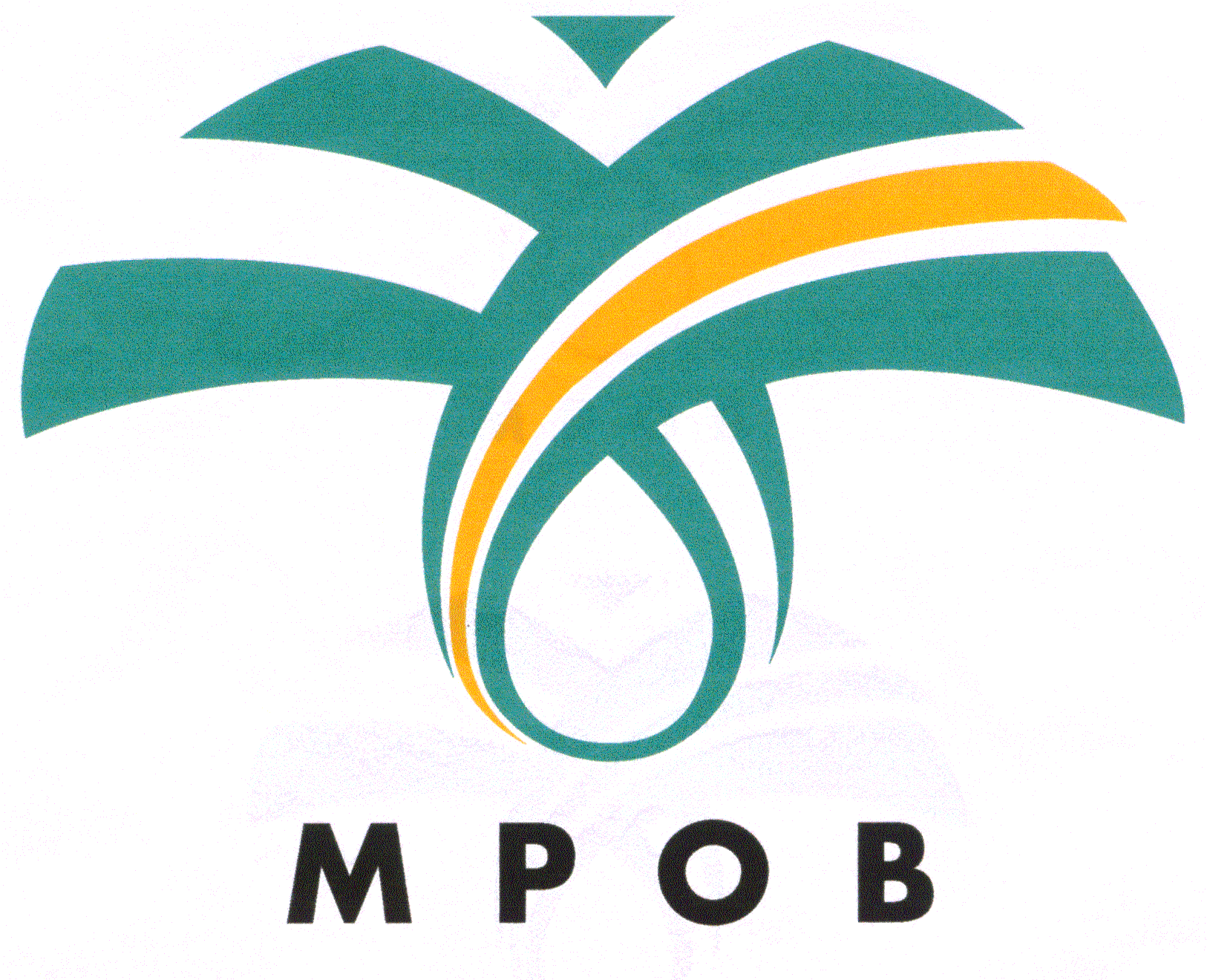 Kepada                :  Ketua Unit Sumber Manusia                               Lembaga Minyak Sawit Malaysia (MPOB),                               No. 6, Persiaran Institusi,                               Bandar Baru Bangi,                               43000 Kajang,                               Selangor                                                                           No. Faks : 03-89252850                                                                                                                        Emel : pelantikanjawatan@mpob.gov.myTarikh                   :No. Rujukan	:Bahawa saya .............................................................................................................................................................. telah melapor diri  untuk bertugas pada ....................................Jawatan : ............................................. Gred : ......................  *Taraf : Tetap/Kontrak/Sementara/Sambilan2.	 Bahagian : ...................................................................... Unit : ....................................................................3.	Tempat Bertugas : (Ibu Pejabat/ Stesen Penyelidikan/ Pejabat Wilayah/ Pejabat Cawangan/ Pejabat                                                Pelabuhan/ Pejabat TUNAS/ Pejabat KPSM):-	...........................................................................................................................................4. 	Kumpulan/Seksyen (jika berkaitan) : ................................................................................              ………..………….…................................              Tandatangan anggota yang melapor diriPENGESAHAN KETUA JABATAN **Tandatangan	:	....................................................................................Nama		:	....................................................................................Jawatan		:	....................................................................................Tarikh		:	.....................................................................................BAGI LANTIKAN PERTAMA, SILA ISI MAKLUMAT BERIKUT BAGI URUSAN PEMBAYARAN GAJINo. Akaun                                  :             ..............................................................................................................Nama Bank/Cawangan Bank                         :             ..............................................................................................................                                                                                    (CIMB, BANK ISLAM dan MAYBANK sahaja)